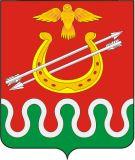 Администрация Критовского сельсовета Боготольского района Красноярского краяПОСТАНОВЛЕНИЕ«27»декабря 2023 года						№ 53-пОб утверждении порядка осуществления бюджетных полномочий главных администраторов доходов бюджетной системы Российской Федерации, являющихся органами местного самоуправления и органами администрации Критовского сельсовета Боготольского района Красноярского края.В соответствии со статьей 160.1 Бюджетного кодекса Российской Федерации, руководствуясь Уставом Критовского сельсовета Боготольского района Красноярского края.ПОСТАНОВЛЯЮ:1. Утвердить Порядок осуществления бюджетных полномочий главных администраторов доходов, являющихся органами местного самоуправления и органами администрации Критовского сельсовета Боготольского района Красноярского края согласно приложению № 1 к настоящему постановлению.2. Контроль за исполнением постановления оставляю за собой.3. Постановление вступает в силу в день, следующий за днем его официального опубликования в в периодическом печатном издании «Критовский вестник», разместить на официальном сайте администрации Боготольского района в сети Интернет  www.bogotol-r.ru..ГлаваКритовского сельсовета			                         		А. В. ВоловниковПриложение № 1к Постановлению администрацииКритовского сельсоветаБоготольского района Красноярского краяот 27.12.2023 № 53-пПОРЯДОКОсуществления бюджетных полномочий главных администраторов доходов бюджетной системы Российской Федерации, являющихся органами местного самоуправления и органами администрации Критовского сельсовета Боготольского района красноярского края1. Настоящий Порядок осуществления бюджетных полномочий главных администраторов доходов бюджетной системы Российской Федерации, являющихся органами местного самоуправления и органами администрации Критовского сельсовета Боготольского района Красноярского края (далее – главные администраторы), разработан в соответствии с пунктом 4 статьи 160.1 Бюджетного кодекса Российской Федерации.2. В процессе осуществления бюджетных полномочий главные администраторы:а) в течение двух недель после принятия решения о бюджете на очередной финансовый год и плановый период формируют перечень подведомственных им администраторов доходов бюджетов бюджетной системы Российской Федерации (далее - администраторы), принимают правовой акт, наделяющий их полномочиями администраторов доходов бюджета и устанавливающий перечень администрируемых доходов, и направляют указанный правовой акт в адрес подведомственных  администраторов и финансовое управление администрации Боготольского района в течение трех дней с момента его принятия;б) осуществляют финансовый контроль за полнотой и своевременностью осуществления подведомственными администраторами функций администрирования доходов;в) формируют и представляют в финансовое управление администрации Боготольского района следующие документы по администрируемым доходам:прогноз поступления доходов местного бюджета на очередной финансовый год и плановый период по форме согласно приложению № 1 к настоящему Порядку не позднее 10 сентября текущего финансового года с сопроводительным письмом и пояснительной запиской;аналитические материалы по исполнению администрируемых доходов местного бюджета по запросам финансового управления администрации Боготольского района;сведения, необходимые для составления и ведения кассового плана, в порядке и сроки, установленные финансовым управлением администрации Боготольского района;сведения, необходимые для составления среднесрочного финансового плана и (или) проекта бюджета, в порядке и сроки, установленные финансовым управлением администрации Боготольского района;иную бюджетную отчетность главного администратора по запросам финансового управления администрации Боготольского района;г) формируют и представляют сводную бюджетную отчетность главного администратора доходов местного бюджета по формам, в порядке и сроки, установленные финансовым управлением администрации Боготольского района;д) устанавливают порядок предоставления подведомственными администраторами бюджетной отчетности и иных сведений, необходимых для осуществления полномочий главного администратора доходов;е) в случае необходимости осуществляют полномочия администратора доходов бюджета;ж) утверждают методику прогнозирования поступлений доходов в бюджет в соответствии с общими требованиями к такой методике, установленными Правительством Российской Федерации;з) утверждают порядок принятия решений о признании безнадежной к взысканию задолженности по платежам в бюджет;и) разрабатывают регламент реализации полномочий администратора доходов местного бюджета по взысканию дебиторской задолженности по платежам в бюджет, пеням, штрафам по ним, разработанный в соответствии с общими требованиями, установленными Министерством финансов Российской Федерации.3. Правовой акт главного администратора, наделяющий полномочиями администраторов доходов и устанавливающий перечень администрируемых доходов, должен содержать:а) определение порядка и сроков сверки данных бюджетного учета администрируемых доходов бюджета в соответствии с нормативными правовыми актами Российской Федерации;б) указание администраторам установить порядок обмена информацией между структурными подразделениями администратора в целях организации учета администрируемых доходов (в том числе обеспечение обмена информацией о принятых финансовых обязательствах и решениях об уточнении (о возврате) платежей в бюджет по установленным формам);в) иные положения, необходимые для реализации полномочий администратора доходов бюджета.4. Главные администраторы, осуществляющие полномочия администратора доходов бюджета, в течение трех недель после принятия настоящего Порядка:- устанавливают порядок обмена информацией между структурными подразделениями главного администратора в целях организации учета администрируемых доходов (в том числе обеспечение обмена информацией о принятых финансовых обязательствах и решениях об устранении (о возврате) платежей в бюджет по установленным формам).Приложение № 1к Порядкуосуществления бюджетныхполномочий главнымиадминистраторами доходовместного бюджетаПРОГНОЗ ПОСТУПЛЕНИЙ ДОХОДОВВ МЕСТНЫЙ БЮДЖЕТ НА ______________________________ ГОДЫ                                      (очередной и плановый период)Главный администратор _____________Единица измерения: тыс. руб.Руководительглавного администратора                                      _____________________________                                                      (подпись)                   (расшифровка подписи)Исполнитель, телефонДоходыДоходыОжидаемое поступление в текущем финансовом годуПрогноз поступлений на очередной финансовый годОтклоненияПричины отклоненийПлановый периодПлановый периодНаименование показателяКод по БКДНаименование показателяКод по БКДгод nгод n + 1год n + 2год n + 312345678